          《在线课堂》学习单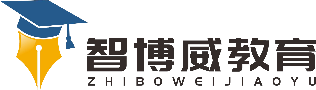 班级：                姓名：                 单元数学2年级上册第3单元课题《角的初步认识》例1例2温故知新1.下面图形, 哪些是角? 哪些不是角? 画出√或×。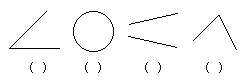 自主攀登2.①标出下角各部分的名称。      ②以下面的点为顶点，任意画一个角。.稳中有升3.下面图形各有几个角, 在(　　　 )里填几．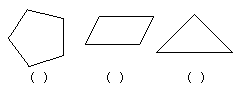 说句心里话